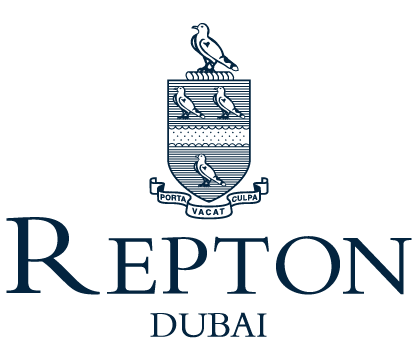 Position DescriptionPosition Title:			Head of Primary MusicReporting to:			Assistant Head of AcademicsPURPOSEThe Head of Primary Music leads and manages the primary music team in order to promote the effective development of all individuals in our learning community.SPECIFIC RESPONSIBILITIESLead the strategic development of Junior School music curriculum, planning & assessment, moderation and evaluationLead the department by effective teaching, maintain and developing schemes of learning and assessing students, catering for students of determination, Emiratis, Able, Gifted and Talented and EAL studentsMonitor the quality of planning, teaching & learning as assessment in the departmentLine management of the Junior School music team and oversee external music programsTeaching music classes across the Junior School and potentially some Key Stage 3Coordinate and oversee Junior School concerts, recitals and performances including before school, lunch time and after school rehearsalCoordinate Music Extra-Curricular Activities including Junior School Band, Choir, Orchestra, Drama and Instrument clubsPlan and support/lead the annual Primary MusicalWork with Heads of Year to support the termly in school performancesParticipate in weekly assemblies through coordination and communication with the Primary Leadership TeamSupport/Lead whole school music events including Winter, Spring & End of Year Concerts in liaison with the Head of Secondary Music